Table S1. Classification of 86 records of hair collected from male brown bears in Alberta, Canada, and Sweden into categories by age class, study area, contact method, and season.a Bears <3-years old were classified as immature whereas bears ≥3-years old were classified as adult.b Date ranges for seasons were den emergence to April 30th for pre-breeding, May 1st to July 15th for breeding, and July 16th to den entry for post-breeding.Table S2. Classification of 83 records of hair collected from female brown bears in Alberta, Canada, and Sweden into categories by age and reproductive class, study area, contact method, and season.a Bears <3-years old were classified as immature whereas bears ≥3-years old, including all females with offspring, were classified as adult.b Date ranges for seasons were den emergence to April 30th for pre-breeding, May 1st to July 15th for breeding, and July 16th to den entry for post-breeding.Table S3. Standardizeda coefficients (), standard errors (SE), and odds ratios (OR) for the estimable parametersb used in the most supported predictive model (M4) for male brown bears (N = 86) shown in Table 5a. Bold typeface denotes - and OR-values that were statistically significant at P  0.05.a We standardized all continuous predictor variables by subtracting the mean from the observed values and dividing by the standard deviation. This was done to reduce multicollinearity and the associated problems that are caused by two-way interactions when calculating -coefficients.b Variables are testosterone (test), progesterone (prog), estradiol (est), cortisol (cort), and ordinal day (d).Table S4. Standardizeda coefficients (), standard errors (SE), and odds ratios (OR) for the estimable parametersb used in the most supported predictive model (F6) for female brown bears (N = 83) shown in Table 6a. Bold typeface denotes - and OR-values that were statistically significant at P  0.05.a We standardized all continuous predictor variables by subtracting the mean from the observed values and dividing by the standard deviation. This was done to reduce multicollinearity and the associated problems that are caused by two-way interactions when calculating -coefficients.b Variables are testosterone (test), cortisol (cort), and study area (sa).Table S5. Classification table for the most supported model, M1, for male brown bears from Table 5a.Table S6. Classification table for the most supported model, F1, for female brown bears from Table 4a.Table S7. Comparison of candidate models by Aikaike Information Criteria (AIC) model selection to predict the hair testosterone concentration for 169 free-ranging brown bears. Table S8. Comparison of candidate models by Aikaike Information Criteria (AIC) model selection to predict the hair progesterone concentration for 169 free-ranging brown bears. Table S9. Comparison of candidate models by Aikaike Information Criteria (AIC) model selection to predict the hair estradiol concentration for 169 free-ranging brown bears. Table S10. Comparison of candidate models by Aikaike Information Criteria (AIC) model selection to predict the hair cortisol concentration for 169 free-ranging brown bears. 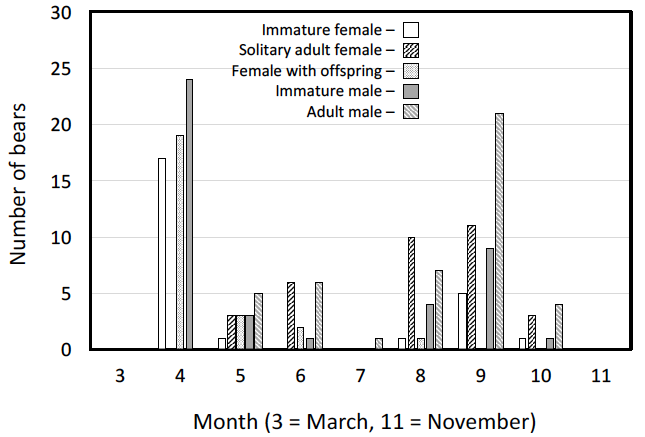 Figure S1. Number of free-ranging brown bears sampled by sex, age and reproductive class, and the distribution of sampling events by month.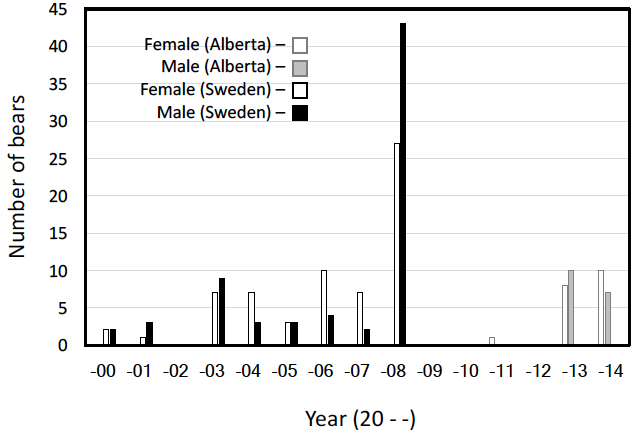 Figure S2. Number of free-ranging brown bears sampled by sex and study area, and the distribution of sampling events by year.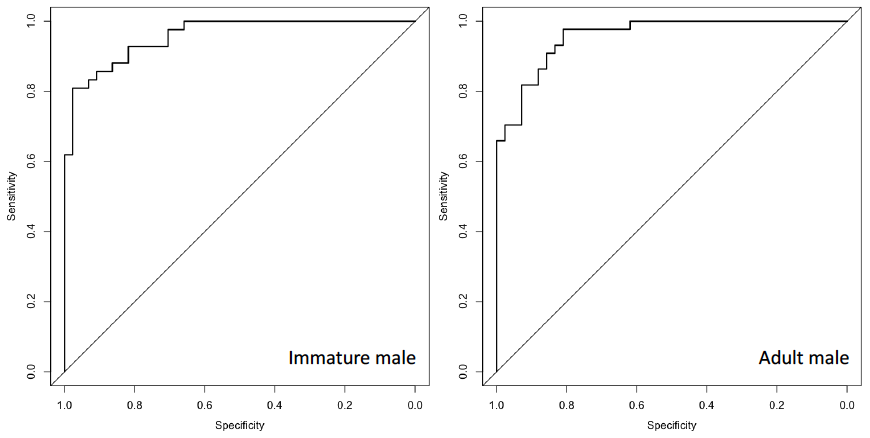 Figure S3. Receiver Operating Characteristic (ROC) curves for immature (N = 42) and adult males (N = 44) based on the top predictive model, M4, for male brown bears from Tables 5a and 5b.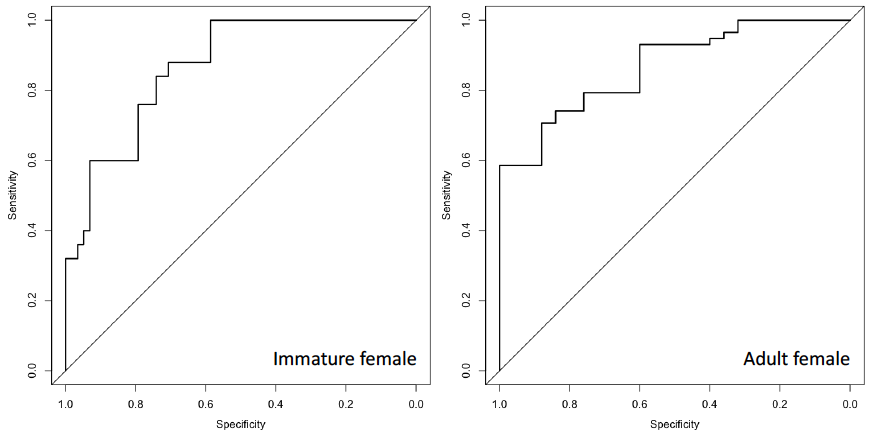 Figure S4. Receiver Operating Characteristic (ROC) curves for immature (N = 25) and adult females (N = 58) based on the top predictive model, F6, for female brown bears from Tables 6a and 6b.Age classaStudy areaContact methodSeasonbNumber of recordsImmatureAlbertaHelicopterPre-breeding0ImmatureAlbertaHelicopterBreeding1ImmatureAlbertaHelicopterPost-breeding0ImmatureAlbertaCulvert trapPre-breeding0ImmatureAlbertaCulvert trapBreeding1ImmatureAlbertaCulvert trapPost-breeding1ImmatureAlbertaKilled by gunshotPre-breeding0ImmatureAlbertaKilled by gunshotBreeding0ImmatureAlbertaKilled by gunshotPost-breeding0ImmatureSwedenHelicopterPre-breeding24ImmatureSwedenHelicopterBreeding2ImmatureSwedenHelicopterPost-breeding0ImmatureSwedenCulvert trapPre-breeding0ImmatureSwedenCulvert trapBreeding0ImmatureSwedenCulvert trapPost-breeding0ImmatureSwedenKilled by gunshotPre-breeding0ImmatureSwedenKilled by gunshotBreeding0ImmatureSwedenKilled by gunshotPost-breeding13AdultAlbertaHelicopterPre-breeding0AdultAlbertaHelicopterBreeding2AdultAlbertaHelicopterPost-breeding1AdultAlbertaCulvert trapPre-breeding0AdultAlbertaCulvert trapBreeding10AdultAlbertaCulvert trapPost-breeding1AdultAlbertaKilled by gunshotPre-breeding0AdultAlbertaKilled by gunshotBreeding0AdultAlbertaKilled by gunshotPost-breeding0AdultSwedenHelicopterPre-breeding0AdultSwedenHelicopterBreeding0AdultSwedenHelicopterPost-breeding0AdultSwedenCulvert trapPre-breeding0AdultSwedenCulvert trapBreeding0AdultSwedenCulvert trapPost-breeding0AdultSwedenKilled by gunshotPre-breeding0AdultSwedenKilled by gunshotBreeding0AdultSwedenKilled by gunshotPost-breeding30Age and reproductive classaStudy areaContact methodSeasonbNumber of recordsImmatureAlbertaHelicopterPre-breeding0ImmatureAlbertaHelicopterBreeding0ImmatureAlbertaHelicopterPost-breeding0ImmatureAlbertaCulvert trapPre-breeding0ImmatureAlbertaCulvert trapBreeding1ImmatureAlbertaCulvert trapPost-breeding0ImmatureAlbertaKilled by gunshotPre-breeding0ImmatureAlbertaKilled by gunshotBreeding0ImmatureAlbertaKilled by gunshotPost-breeding0ImmatureSwedenHelicopterPre-breeding17ImmatureSwedenHelicopterBreeding0ImmatureSwedenHelicopterPost-breeding0ImmatureSwedenCulvert trapPre-breeding0ImmatureSwedenCulvert trapBreeding0ImmatureSwedenCulvert trapPost-breeding0ImmatureSwedenKilled by gunshotPre-breeding0ImmatureSwedenKilled by gunshotBreeding0ImmatureSwedenKilled by gunshotPost-breeding7Solitary adultAlbertaHelicopterPre-breeding0Solitary adultAlbertaHelicopterBreeding4Solitary adultAlbertaHelicopterPost-breeding3Solitary adultAlbertaCulvert trapPre-breeding0Solitary adultAlbertaCulvert trapBreeding5Solitary adultAlbertaCulvert trapPost-breeding1Solitary adultAlbertaKilled by gunshotPre-breeding0Solitary adultAlbertaKilled by gunshotBreeding0Solitary adultAlbertaKilled by gunshotPost-breeding0Solitary adultSwedenHelicopterPre-breeding0Solitary adultSwedenHelicopterBreeding0Solitary adultSwedenHelicopterPost-breeding0Solitary adultSwedenCulvert trapPre-breeding0Solitary adultSwedenCulvert trapBreeding0Solitary adultSwedenCulvert trapPost-breeding0Solitary adultSwedenKilled by gunshotPre-breeding0Solitary adultSwedenKilled by gunshotBreeding0Solitary adultSwedenKilled by gunshotPost-breeding20With offspringAlbertaHelicopterPre-breeding0With offspringAlbertaHelicopterBreeding3With offspringAlbertaHelicopterPost-breeding1With offspringAlbertaCulvert trapPre-breeding0With offspringAlbertaCulvert trapBreeding1With offspringAlbertaCulvert trapPost-breeding0With offspringAlbertaKilled by gunshotPre-breeding0With offspringAlbertaKilled by gunshotBreeding0With offspringAlbertaKilled by gunshotPost-breeding0With offspringSwedenHelicopterPre-breeding19With offspringSwedenHelicopterBreeding1With offspringSwedenHelicopterPost-breeding0With offspringSwedenCulvert trapPre-breeding0With offspringSwedenCulvert trapBreeding0With offspringSwedenCulvert trapPost-breeding0With offspringSwedenKilled by gunshotPre-breeding0With offspringSwedenKilled by gunshotBreeding0With offspringSwedenKilled by gunshotPost-breeding0Estimable parameterSEORintercept-2.020.910.13test4.071.325.83prog-1.510.700.22est30.130.120.00cort-7.862.61<0.01cort34.282.267.21d3.211.102.48prog  est30.500.210.00cort  d4.181.566.56Estimable parameterSEORintercept0.290.550.00test -8.673.87<0.01test212.204.38>100.00cort-1.210.590.30cort3-0.320.390.73test  cort3-1.420.750.24test  sa (Sweden)14.986.18>100.00OBSERVEDOBSERVEDImmature maleAdult malePREDICTEDImmature male35338PREDICTEDAdult male74148Total424486Correct354176Correct (%)83.393.288.4OBSERVEDOBSERVEDImmature femaleAdult femalePREDICTEDImmature female15924PREDICTEDAdult female104959Total255883Correct154964Correct (%)60.084.577.1ModelKAICC∆AICCwi6. Hormone + sex-repro + age + day + contact method11684.050.000.813. Hormone + sex-repro + age8688.864.810.074. Hormone + sex-repro + age + day9688.934.880.075. Hormone + sex-repro + age + day + year10690.816.760.037. Hormone + sex-repro + age + day + country10691.157.100.022. Hormone only5712.0828.030.001. Null (intercept only)2763.1979.150.00ModelKAICC∆AICCwi7. Hormone + sex-repro + age + day + country10748.550.000.816. Hormone + sex-repro + age + day + contact method11752.754.200.105. Hormone + sex-repro + age + day + year10753.875.320.064. Hormone + sex-repro + age + day9755.086.530.033. Hormone + sex-repro + age8772.3623.810.002. Hormone only5778.6030.050.001. Null (intercept only)2798.9850.430.00ModelKAICC∆AICCwi7. Hormone + sex-repro + age + day + country10-1513.180.001.006. Hormone + sex-repro + age + day + contact method11-1498.3314.850.005. Hormone + sex-repro + age + day + year10-1485.1528.030.002. Hormone only5-1456.7056.490.007. Hormone + sex-repro + age8-1452.4260.770.002. Hormone + sex-repro + age + day9-1450.1963.000.001. Null (intercept only)2-1415.3697.820.00ModelKAICC∆AICCwi6. Hormone + sex-repro + age + day + contact method11536.680.000.387. Hormone + sex-repro + age + day + country10537.570.890.244. Hormone + sex-repro + age + day9538.351.670.165. Hormone + sex-repro + age + day + year10538.872.190.132. Hormone only5540.273.590.063. Hormone + sex-repro + age8541.674.990.031. Null (intercept only)2559.9923.310.00